MS3udělujeDIPLOM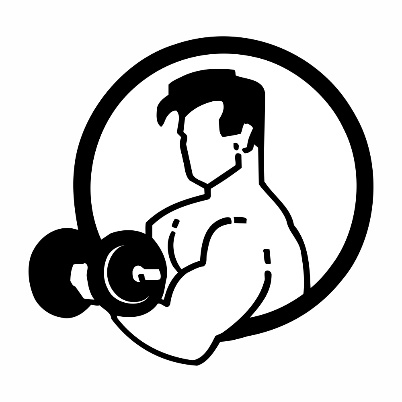 za3. místoV SILOVÉM VÍCEBOJI